Příloha č. 2Žádost o přidělení obecního bytu v obci Dolní Újezd, Dolní Újezd 9 (podlahová plocha jednoho bytu 37 m2)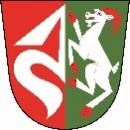 (v případě manželů musí být žádost podána společně oběma manželi)Osobní údajeJméno a příjmení žadatele:	…………………………………………………………………………………………..………………..… Trvalé bydliště: 	…………………………………………………………………………………………………………………Rodné číslo:	……………………………………	Stav: …………………………………………….Telefon, e-mail: 	…………………………………………………………… Celkový počet osob, které budou společně ubytované: 	…………….. z toho : 	dospělí 	……………... 	děti do 15 let	………………. Údaje o osobách, které budou v případě uzavření nájemní smlouvy ubytovány spolu se žadatelem:Žadatel je výdělečně činný: 	ANO* - NE* Zaměstnavatel: 	…………………………………………………………………………………………………………………Stávající bytová situace žadateleŽadatel je vlastníkem (spoluvlastníkem)obytného domu		ano*		ne*rodinného domu	ano*		ne*bytu		ano*		ne*Žadatel má uzavřenou nájemní smlouvu k domu (bytu) na dobu:neurčitou		ano*		ne*určitou do ……………………..….	ano*		ne*Žadatel má vydáno pravomocné stavební povolení na výstavbu rodinného domu v obci Dolní Újezd		ano*		ne*V případě, že žadatel vlastní obytný dům, rodinný dům nebo byt, nebo má uzavřenou platnou nájemní smlouvu na užívání bytu nebo domu, uvede zde důvod, proč požaduje přidělení bytu ve vlastnictví obce Dolní Újezd:………………………………………………………………………………………………………………………………………………………………………………………………………………………………………………………………………………………………………………………….Jiné důvody pro podání žádosti (rodinné poměry, stávající bytová situace …):………………………………………………………………………………………………………………………………………………………………………………………………………………………………………………………………………………………………………………………………………………………………………………………………………………………………………………………………………………………………………………………………………………………………………………………………………………………………………………………………………………………………………………………………………………………………………………………………………………….Čestné prohlášení:Prohlašuji, že jsem veškeré údaje v této žádosti uvedl(a) pravdivě, a že vůči obci Dolní Újezd nemám žádné závazky po lhůtě splatnost. Beru na vědomí, že zamlčení nebo nepravdivé zapsání údajů je důvodem pro vyloučení žádosti z evidence žadatelů o přidělení bytu v majetku obce Dolní Újezd.Souhlas se zpracováním osobních údajů: Žadatel uděluje tímto obci Dolní Újezd jako pronajímateli obecních bytů souhlas se zpracováním osobních údajů o své osobě: a) v rozsahu: jméno, příjmení, rodné číslo, adresa trvalého pobytu, b) k účelu: zpracování podkladů k projednání žádosti o přidělení bytu v orgánech obce a zpracování údajů pro uzavření nájemní smlouvy, c) na období: projednání žádosti o přidělení bytu a trvání nájemního vztahu k obecnímu bytu.Datum:	……………………………………………………… Podpis žadatele:	………………………………………………………….*nehodící se škrtněteJméno a příjmeníPříbuzenský vztah k žadateliDatum narození1.………………………………………………………………………………………………………………………………………………2.………………………………………………………………………………………………………………………………………………3.………………………………………………………………………………………………………………………………………………4.………………………………………………………………………………………………………………………………………………